	                                                                             JOUR 4 SEMAINE 4PROBLEMEUn commerçant achète 4 caisses de boîtes de conserve. Dans chaque caisse il y a 12boîtes. Chaque caisse coûte 36 €. Combien coûte une boîte ?Correction :	JOGGING D’ECRITUREQue dois-tu faire pour respecter la nature ?DICTEE Quand je me réveillerai, demainDéjà le soleil brilleraLe jour me donnera la main,Et de mon lit me tirera.Ce sera un beau jour, demain.Je chanterai, tu chanteras,Si tu veux même, on partiraA l’aventure, sur les cheminsDemain sera un jour heureuxDemain, nous serons des roisNous allumerons de grands feuxPour toi, pour moi, des feux de joie.
 »Corrige tes erreurs ici : LeçonLa concordance des temps	1/ « Passé simple ou imparfait» choisis la bonne réponse:- Autrefois, nous (passions / passons / passiions) les vacances d'hiver chez mes grands-parents.- Pour préparer Noël, avec nos cousins, nous (décorions / décorions / décorons)toute la maison.- Devant le sapin tout le monde (dansait / dansé / danser) et mon grand-père (riait / riaient / riiait) de nous voir heureux.- Mes cousines (espérées / espéraient / espérer) ne pas avoir les mêmes jouets que l'année précédente.2/ Conjugue les verbes entre parenthèses au temps qui convient le mieux: passé simple ou imparfait:- On (finir) ………………tranquillement de dîner quand la maîtresse de maison (se lever)………………….., (pousser) ………………………… sa chaise et (commencer) ………………….à débarrasser la table.- Souvent, il (perdre) ……………….son temps, il (bavarder)………………….., il (plaisanter)…………………. pendant des heures. Un jour, il (venir) …………………, il (boire) ……………….. son verre, le (poser) …………………..sur le comptoir et (partir) ………………aussitôt. Tout le monde, (être) ……………………….surpris.
5/ Conjugue les verbes entre parenthèses au temps indiqué:- Je (manger à l'imparfait) une pomme. :
- Nous (devoir au passé simple) faire nos valises. :
- Il (pleuvoir à l'imparfait) toute la journée. :
- Ils (payer au passé simple) leur ticket de métro. :
GRANDEURS ET MESURES :     Mesurer des aires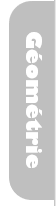 Calcule les aires de ces figures en utilisant les formules.Complète ces tableaux :Trace un rectangle et un carré de 16 cm2.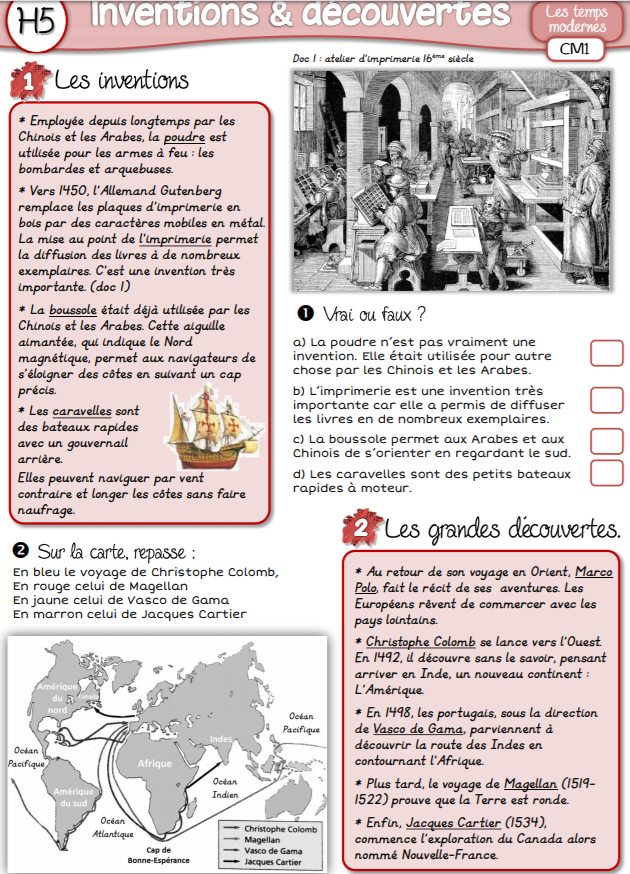 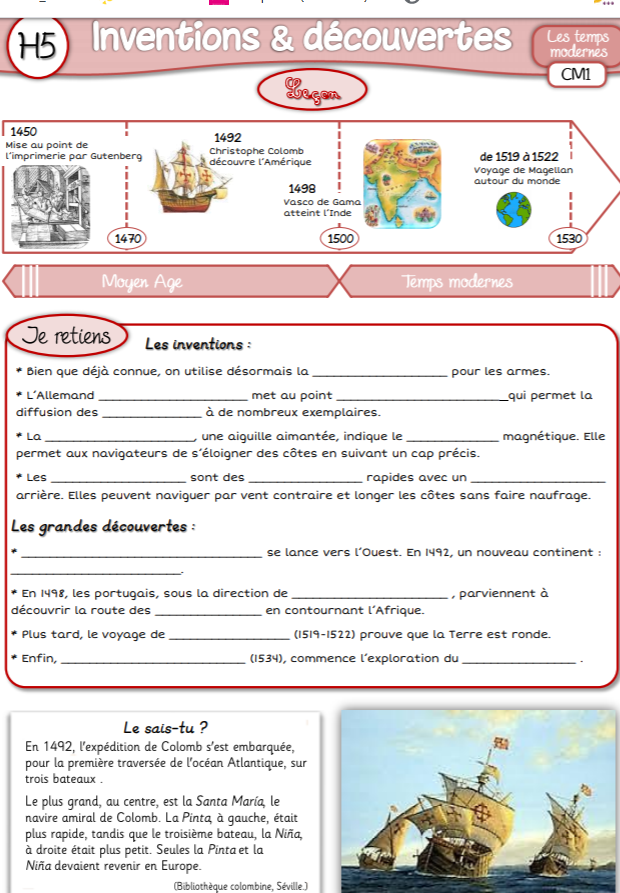                  4 cm      4cm                 6 cm                                         2 cm 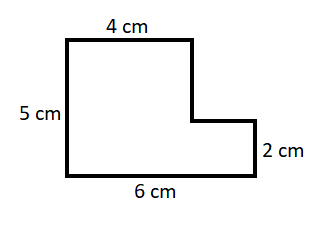 ………………………..………………………..………………………..………………………..………………………..………………………..Longueur du rectangle8 cm4 cm…. cmLargeur du rectangle 2 cm…. cm7 cmAire du rectangle….  cm24 cm256 cm2Côté du carré  en cm6……Aire du carré  en cm2…..81DEVOIRS :FRANCAIS-Connaître la leçon de françaisMATHEMATIQUES-Connaître la leçon de mathématiquesHISTOIRE-Connaître la leçon d’histoire